Howards Grove Fire Department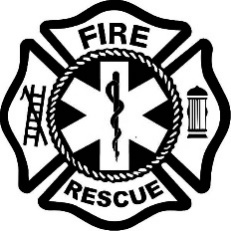 1013 S Wisconsin DrHowards Grove, WI 53083Station: 920-565-2121Fire Chief: Tyler WuestenhagenDear Neighbor,The Howards Grove Fire Department provides EMS first responder services to the Town of Herman, Town of Mosel and Village of Howards Grove. We provide fire protection to the Village of Howards Grove, about half of the Town of Herman and a small portion of the Town of Meeme. You are receiving this letter because you live in our emergency medical services area, fire protection area, or both. You may live in an area serviced by another fire department for fire protection however we provide you with emergency medical services. In communities such as ours, many residents don’t realize how important the volunteer fire department is until they have a need for it. Contributions of service and support from residents of our community make the high level of service and protection our community currently enjoys possible. The Howards Grove Fire Department has two classifications of membership, patron membership and active membership. Patron members are residents who support the fire department by paying a $20.00 per year membership fee. This fee helps to provide critical funds that the fire department uses to purchase and maintain equipment. We invite you to become a patron member or continue as a patron member of the Howards Grove Fire Department. To do so simply send the membership fee back in the included envelope or bring the membership fee to the annual meeting. After joining, patron members have full voting rights at corporate meetings. Active members are volunteers who donate their time and talents to one or more of the following groups: Firefighters, First Responders, or the Fire Corps. Active members also pay a $20.00 per year membership fee and have full voting rights at corporate meetings. Please consider joining this vital organization to help your community. The annual corporate meeting of the Howards Grove Fire Department will be held on Monday, February 14th, 2022 at 7:00 p.m. at the Howards Grove Fire Station, located at the above address. This year the annual meeting will be a standard board meeting and no special program will be featured. This change is due to declining attendance by our patron members. The meeting will be open to the patron members that would like to attend. The 2022 board nominations will be done by mail in ballot. See attached nomination form. Please include the nomination form along with your dues payment. The nomination form must be received before February 1st. Additional donations are always appreciated as we are a non-profit entity providing critical services for the community. We appreciate your support of the Howards Grove Fire Department. Thank you, The Howards Grove Fire Department Board of DirectorsPlease include this page with your payment and mail it in the self-addressed envelope.  Please complete this section to ensure your contact information is up to date in our system. Name: ________________________________________________Address: ______________________________________________       I’d like more information on becoming an active member, contact me at this phone number ____________________Ballot section for the Board of Directors.Please select a total of 3 candidates ( 1 active and 2 patron members)Active Members					Patron MembersTravis Geske						Connie Meyer	Ryan Busse						Allen Heling	Josh Bastasic						Paula JohnsonPlease have ballots returned by February 1st If you would like to pay via Venmo please scan the below code or use @howardsgrovefd. Please include your updated contact information and please vote by entering the names from above in the app. If paying by check please include this page completed. Thank you.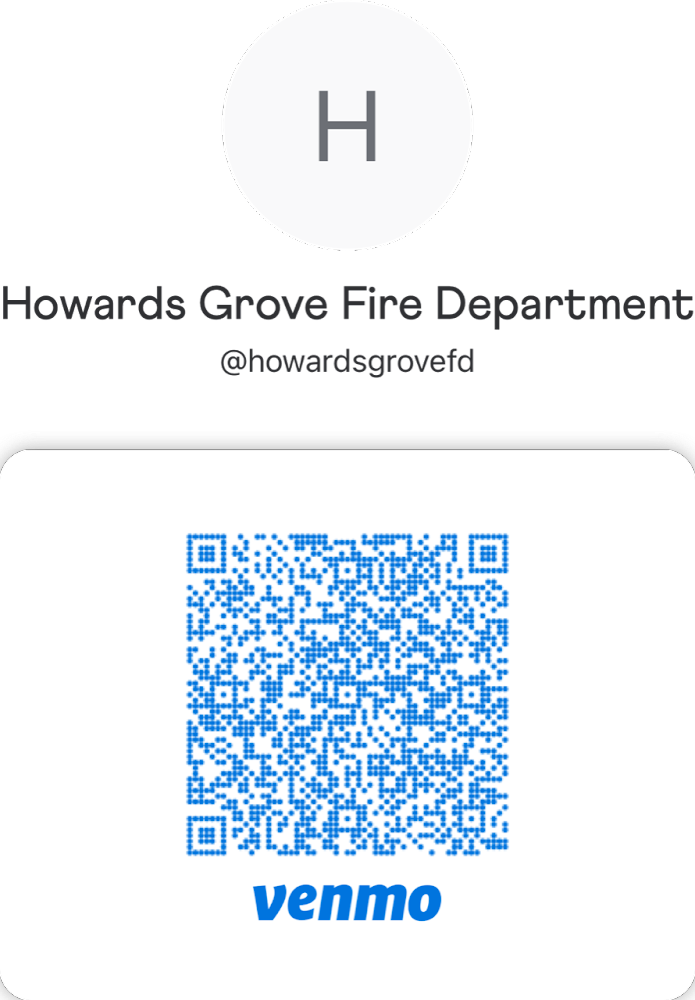 Stats for 2021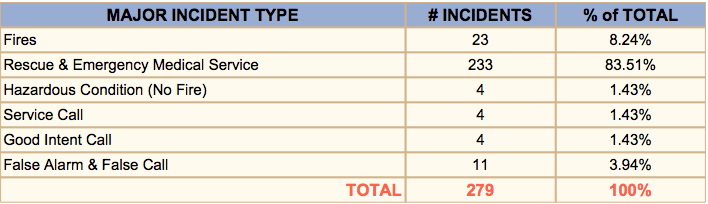 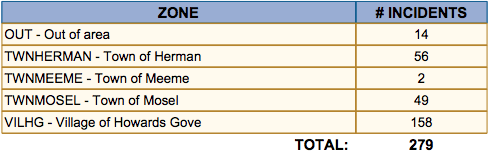 